COUNTY OF ALAMEDAADDENDUM No. 1toRFP No. 901907forPerinatal Equity and Reflective Supervision Consultation ServicesSpecification Clarification/ModificationAlameda County is committed to reducing environmental impacts across our entire supply chain. 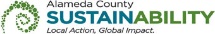 If printing this document, please print only what you need, print double-sided, and use recycled-content paper.The following Sections have been modified or revised as shown below.  Changes made to the original RFP document are in bold print and highlighted, and deletions made have a strike through.Page 6 of the RFP, Section C. (BIDDER QUALIFICATIONS), Item 1. e., has been added:  Bidder shall have met the criteria and been endorsed as Reflective Practice Mentors by the California Center for Infant-Family and Early Childhood Mental Health.  Bidder’s name shall be listed as one of the endorsees in the California Center for Infant-Family and Early Childhood Mental Health Endorsees’ website: http://cacenter-ecmh.org/wp/professional-development/endorsees/.    Page 8 of the RFP, Section D. (SPECIFIC REQUIREMENTS), Item 17, has been added:  Bidder shall demonstrate the capacity and experience to provide consultation via video conferencing to the clients. In addition to, the Bidder is subject to and shall comply with all related regulations as required by law. This RFP Addendum has been electronically issued to potential bidders via e-mail.  E-mail addresses used are those in the County’s Small Local Emerging Business (SLEB) Vendor Database or from other sources.  If you have registered or are certified as a SLEB, please ensure that the complete and accurate e-mail address is noted and kept updated in the SLEB Vendor Database.  This RFP Addendum will also be posted on the GSA Contracting Opportunities website located at http://www.acgov.org/gsa/purchasing/bid_content/ContractOpportunities.jsp.